                         FREDERICK HIGH SCHOOL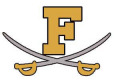                            Booster Club Membership                           2019-2020LAST NAME: 				PHONE (1):			  PHONE (2):			ADDRESS:												EMAIL ADDRESS (1):										EMAIL ADDRESS (2):										FAMILY NAMES AND STUDENTS/GRADES							PARENT________ 	STAFF MEMBER________   	COACH	________My Student-Athlete in on the (football, soccer, basketball, etc.)____________________team.____I am joining the Booster Group ($20)*			____I am including an additional contribution to help with BOOSTER activities $________________I would like the free car decal			I am interested in helping with:Concessions _____ Fundraising _____ Mulch _____ Membership _____Corporate Sponsorship _____Please make checks payable to:	FHS Booster Club					650 Carroll Pkwy					Frederick, MD 21701*With each $20 membership you receive a free decal along with a game card that gives each family member one FREE admission (home game) to each sport during the 2018-2019 school year (excluding intra-city contests or playoffs)FOR BOOSTER USE ONLY: DECAL GIVEN_____MEMBERSHIP CARD GIVEN_____CHECK #_____CASH_____Credit Card_____